康哲药业2023届校园招聘简章“康哲最大的优势，是具有筛选及引进国际品种方面独到的眼光。我们能在全球范围找到品种、投资研究企业、参与管理、协调国际和国内的资源促成研究的成功。”——康哲药业集团董事局主席 林刚先生【我们是谁】链接医药创新与商业化，把控产品全生命周期管理的开放式平台型企业，致力于提供有竞争力的产品和服务，满足中国尚未满足的医疗、健康与美的需求我们携手全球生物科技（或制药）公司，共同开发全球首创（FIC）、同类最优*（BIC）创新产品。构建开放、合作、共赢的医疗创新生态圈，提升医药创新研发效率。我们拥有把控创新产品全生命周期关键节点的管理体系和专业团队、广泛专科疾病领域的专家资源、充沛的自有现金流、以及深刻的市场认知，能够洞察与挖掘未被满足的临床需求的产品，并高效推进创新产品临床开发和商业化进程，赋能科研成果向诊疗实践的持续转化，惠及更多患者。我们深耕专科疾病领域，如心脑血管、消化、中枢神经、皮肤/医美、眼科、儿科等，在售产品已获得领先的市场地位，使集团经营业绩持续高速成长，过去十年（2012-2021）, 本集团销售额和净利润的年度复合增长率均超过20%。此外，我们通过专科线分拆独立运营, 进一步整合专科疾病领域优势资源，打造具有专注度与内驱力的高素质专科团队。同时受益于集团化资源的协同与共享，提升专科业务规模效率，培育专科小领域的大龙头，推动集团高质量、可持续的健康发展。*同类最优：拥有创新制剂、创新给药方式等以达到同类治疗效果最佳、或最安全、或最具性价比的创新产品【我们需要】【我们提供】应届生特别福利：2年免费住宿/住房补贴无忧职场生活：弹性周工时（双休+37.5小时），六险一金年终奖金、年度调薪、年度体检、探亲路费休闲文娱体验（总部）：每日免费下午茶&晚上简餐健身房瑜伽室书吧、羽毛球场、游泳馆、篮球馆、年会、不定期团建培养计划：新员工入职培训（晨星计划、“航”系列培训）【如何加入】管培生：网申——在线测评——职位笔试（如需）——面试——offer——签订三方协议——毕业入职医药代表：网申——在线测评——面试——offer——签订实习协议——岗前实习——毕业入职【关注我们】校招微官网pc端：https://cmshr.zhiye.com/CampusHR联系方式：zhoupanyan@cms.net.cn(微信同号：18956009055)（扫描下方二维码，进行简历投递）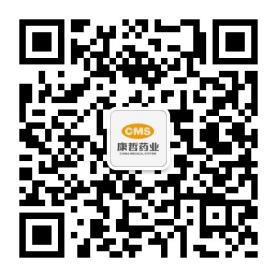 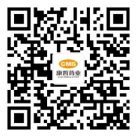 康哲招聘公众号              校招岗位列表需求岗位薪资范围工作地点需求人数岗位职责任职资格业务方向创新研发部管培生9000元/月起一人一议上不封顶天津12负责新药项目评审工作，完成所负责落地项目的沟通和进展监督工作。1、博士招聘9人，硕士招聘3人，药学、分子生物学、细胞生物学、免疫学、生物医学工程、微生物学等专业。
2、具有丰富的pubmed、CNKI、万方医学等医药数据库的检索经验和能力。
3、英语CET-6以上水平，口语擅长者优先。/业务发展部管培生9000元/月起一人一议上不封顶深圳3协作完成项目筛选，多维度新产品评估尽调，对内对外项目管理，以及商业谈判和市场测算等工作。1、硕士及以上学历；医、药大类专业，基础医学、临床医学、药理学等专业优先。
2、CET-6以上水平，口语能力良好者优先。
3、.具备医药文献及药物品种信息检索能力者优先考虑。/注册管理部管培生9000元/月起一人一议上不封顶深圳7医学方向：在指导下完成药品、医疗器械以及化妆品获得市场准入的医学相关的注册资料准备。
药学方向：在指导下完成药品获得市场准入的药学专业相关的注册资料准备。
医疗器械方向：在指导下完成医疗器械以及化妆品等获得市场准入的资料准备。1、硕士及以上学历。
2、医、药大类专业；（医学：临床医学、药理学、毒理学等相关专业优先考虑；药学：药物制剂、药物分析等相关专业优先考虑；医疗器械：医疗器械相关专业优先考虑）。
3、CET-6及以上水平，口语能力良好者优先。/市场部管培生9000元/月+人才奖励计划全国36产品方向：产品策略、市场活动的策划，学术会议、学术资料筹备。
推广方向：落实产品推广策略及方案，收集归纳营销团队诉求，为产品推广服务。硕士及以上学历，医学、药学、生物学相关专业。心脑血管/消化业务
皮肤医美业务眼科业务
市场部管培生9000元/月+人才奖励计划全国36产品方向：产品策略、市场活动的策划，学术会议、学术资料筹备。
推广方向：落实产品推广策略及方案，收集归纳营销团队诉求，为产品推广服务。硕士及以上学历，医学、药学、生物学相关专业。心脑血管/消化业务
皮肤医美业务眼科业务
市场部管培生9000元/月+人才奖励计划全国36产品方向：产品策略、市场活动的策划，学术会议、学术资料筹备。
推广方向：落实产品推广策略及方案，收集归纳营销团队诉求，为产品推广服务。硕士及以上学历，医学、药学、生物学相关专业。心脑血管/消化业务
皮肤医美业务眼科业务
医药代表8300元-16000元/月+人才奖励计划全国475通过医院拜访和学术活动，传递最新信息，促进产品的正确使用。本科及以上学历，医药卫生及相关专业优先。心脑血管/消化业务
皮肤医美业务眼科业务
医药代表8300元-16000元/月+人才奖励计划全国475通过医院拜访和学术活动，传递最新信息，促进产品的正确使用。本科及以上学历，医药卫生及相关专业优先。心脑血管/消化业务
皮肤医美业务眼科业务
医药代表8300元-16000元/月+人才奖励计划全国475通过医院拜访和学术活动，传递最新信息，促进产品的正确使用。本科及以上学历，医药卫生及相关专业优先。心脑血管/消化业务
皮肤医美业务眼科业务
初级硬件工程师7000-8000元/月上海2医美新产品开发项目原理图、PCB设计绘制；
硬件需求分析、系统设计、板卡开发、数字逻辑开发、仿真、调试、测试等。本科及以上学历，通信、计算机等相关专业，能进行简单的程序编写及硬件测试。/总计535